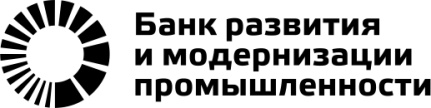 Банк развития и модернизации промышленности(публичное акционерное общество)(Банк РМП (ПАО))П Р И К А З Об утверждении и введении в действиеновых редакций внутренних документовВ рамках актуализации внутренних документов, регламентирующих осуществление профессиональной деятельности на рынке ценных бумаг П Р И К А З Ы В А Ю:              Утвердить и ввести в действие новые редакции следующих документов:Регламент брокерского обслуживания клиентов в Банке РМП (ПАО) (с типовой формой Договора на оказание брокерских услуг);Правила ведения внутреннего учета при осуществлении Банком РМП (ПАО) брокерской и дилерской деятельности.Руководителю службы внутреннего контроля Долгушиной Н.А. разместить вышеуказанные внутренние документы в общедоступной папке на диске R:\BankDoc\VNUTR_POL\ПРОФЕССИОНАЛЬНАЯ ДЕЯТЕЛЬНОСТЬ НА РЦБ.Контроль за исполнением настоящего возлагаю на себя. Председатель Правления						          Н. О. Зиминаот 28 сентября 2017 годаг. Москва№ 223  